РЕШЕНИЕ                       Лениногорск                                                    КАРАР2019 елның 6 феврале                                                               №185Лениногорск муниципаль районы Лениногорск шәһәре муниципаль берәмлеге Лениногорск шәһәр Советының 2013 елның 27 декабрендәге 121нче номерлы карары белән расланган Татарстан Республикасы Лениногорск муниципаль районы Лениногорск шәһәре муниципаль берәмлегенең җирдән файдалану һәм төзелеш кагыйдәләренең шәһәр төзелеше зоналашуы картасына үзгәрешләр кертү турында   Россия Федерациясе Шәһәр төзелеше кодексының 32 нче статьясына, Татарстан Республикасы Лениногорск муниципаль районының Лениногорск шәһәре муниципаль берәмлеге Уставына таянып һәм Татарстан Республикасы Лениногорск муниципаль районының Лениногорск шәһәре муниципаль берәмлегенең җирдән файдалану һәм төзелеш кагыйдәләрен шәһәр төзелеше зоналаштыру картасына үзгәрешләр кертү проекты буенча фикер алышу нәтиҗәләрен карап, Лениногорск шәһәр Советы КАРАР БИРДЕ:1.Лениногорск муниципаль районы Лениногорск шәһәре муниципаль берәмлеге Лениногорск шәһәр Советының 2013 елның 27 декабрендәге 121нче номерлы карары белән расланган Татарстан Республикасы Лениногорск муниципаль районы Лениногорск шәһәре муниципаль берәмлегенең җирдән файдалану һәм төзелеш кагыйдәләренең шәһәр төзелеше зоналашуы картасына  Татарстан Республикасы, Лениногорск шәһәре Агадуллин урамы 25нче йорт адресы буенча урнашкан 16:51:010501:4523 номерлы җир участогына сәүдә объектын урнаштыру максаты белән ПК-3 территориаль зонасын (куркынычлылык IV-V класслы җитештерү-коммуналь объектлар зонасы) Д-1 территориаль зонасына (эшлекле, җәмәгать һәм коммерция билгеләнешендәге зона) үзгәртергә.2. Җирдән файдалану һәм төзелеш комиссиясенә Татарстан Республикасы Лениногорск муниципаль районының Лениногорск шәһәре муниципаль берәмлегендә җирдән файдалану һәм төзелеш кагыйдәләренең шәһәр төзелеше зоналашуы картасына үзгәрешләр кертүне тәэмин итәргә һәм яңартылган документларны Лениногорск муниципаль районының рәсми сайтында һәм Россия Федерациясе территориаль планлаштыруның федераль геомәгълүмат системасында урнаштырырга (ФГИС ТП).3. Лениногорск муниципаль районы муниципаль берәмлегенең Мөлкәт һәм җир мөнәсәбәтләре палатасы муниципаль казна учреждениесенә (Н. В. Поповченко) җир кишәрлеген күчемсез мөлкәт дәүләт кадастрына рөхсәт ителгән файдалану төрен үзгәртү буенча белешмәләр кертергә.4. Әлеге карарны Лениногорск муниципаль районының рәсми сайтында  (http://Leninogorsk.tatarstan.ru) һәм  рәсми публикатор - «Лениногорские вести» газетында  бастырып чыгарырга (халыкка игълан итәргә).5. Әлеге карар рәсми басылып чыккан көненнән үз көченә керә.6. Карар үтәлешен контрольдә тотуны үзем артымда калдырам.Лениногорск шәһәре муниципаль берәмлеге башлыгы, Лениногорск шәһәре мэры        Р.Г. ХөсәеновЛЕНИНОГОРСКИЙ ГОРОДСКОЙ СОВЕТМУНИЦИПАЛЬНОГО  ОБРАЗОВАНИЯ ГОРОД ЛЕНИНОГОРСКЛЕНИНОГОРСКОГО МУНИЦИПАЛЬНОГО РАЙОНАКутузова ул., дом1,город Лениногорск, 423250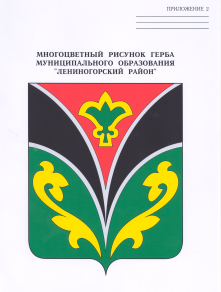 ЛЕНИНОГОРСКМУНИЦИПАЛЬ РАЙОНЫЛЕНИНОГОРСК   ШӘҺӘРЕ    МУНИЦИПАЛЬ БЕРӘМЛЕГЕЛЕНИНОГОРСК  ШӘҺӘРЕ СОВЕТЫ    Кутузов урамы, 1нче йорт,Лениногорск шәһәре, 423250